Library NewsHappy Birthday Dr. Seuss!-The Week of March 2-6, 2020 is Read Across America Week! Be prepared to dress in your funniest Dr. Seuss week gear. Also, all library classes will take a virtual trip to “Seussville” during library time. 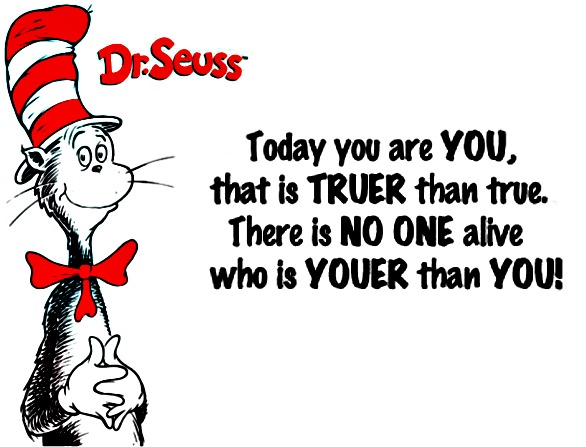 